 ISTITUTO COMPRENSIVO “Martiri della Libertà” - QUARONA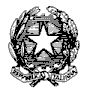 Scuola infanzia / primaria / sec.di primo gradoP.zza Combattenti d’Italia, 21/a    13017 QUARONATel.  0163/430301 - Fax 0163/432513vcic81200r@istruzione.itOGGETTO: 	D.M. 374 del 1 giugno 2017. Aggiornamento della II e III fascia delle graduatorie di istituto del personale docente ed educativo, per il triennio 2017/18, 2018/19 e 2019/2020. Pubblicazione graduatorie.Con riferimento alla procedura di aggiornamento delle graduatorie in oggetto indicate per il triennio 2017-2020, si comunica che in data odierna vengono pubblicate all’albo  informatico di questo istituto le graduatorie definitive in oggetto.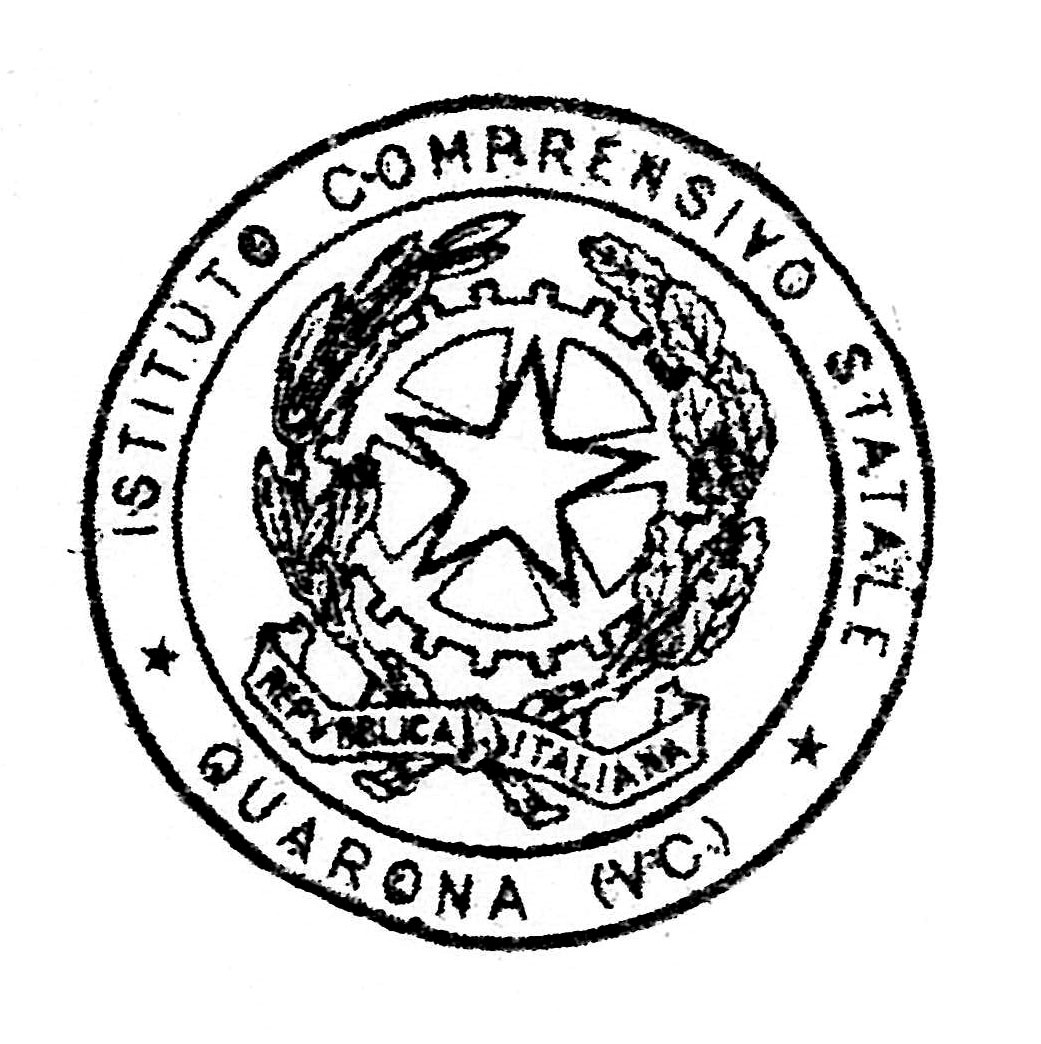 Il Dirigente ScolasticoProf. Enzo Portalupi